УТВЕРЖДАЮ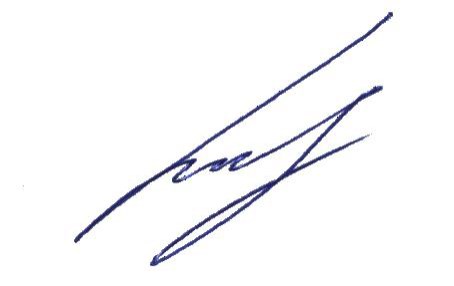 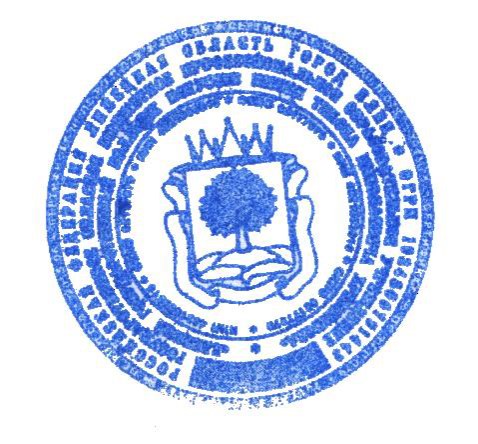 Директор ГОБПОУ «ЕГКИ им. Т.Н. Хренникова»____________В.Ю. Бабайцева«__ » _____________2022 г.ОТКРЫТЫЙ РЕГИОНАЛЬНЫЙ КОНКУРС ЮНЫХ ПИАНИСТОВим. Т.Н.ХРЕННИКОВА, посвященный 110-летию композитораОбщие положенияУчредитель Открытого регионального конкурса пианистов имени Т.Н. Хренникова, посвященного 110-летию композитора (в дальнейшем Конкурса) - Управление культуры и туризма Липецкой областиОрганизатор конкурса: ГОБПОУ «Елецкий государственный колледж искусств им. Т.Н. Хренникова»Цели и задачи конкурса:—Развитие исполнительского творчества юных музыкантов.—Привлечение общественного интереса к детскому исполнительскому искусству.—Выявление и поддержка талантливой молодежи, совершенствование их профессионального мастерства.—Создание необходимые условия для творческого общения и обмена опытом как преподавателей, так и учащихся системы начального, среднего музыкального образования.—Сохранение, развитие и популяризация классического музыкального наследия и традиций национальной и мировой музыкальной культуры.Условия конкурса.Конкурс проводится заочно по видеозаписям  в два тура.Видеозаписи конкурсных выступлений первого тура, размещенные на YouTube, принимаются до 1 апреля  2023 г. Видеозаписи с программой второго тура участники, прошедшие на второй тур, присылают до 10 мая.Видео должны быть со следующим названием: «Открытый региональный конкурс юных пианистов им. Т.Н. Хренникова», ваше имя, ваш возраст, место жительства (например: «Открытый региональный конкурс юных пианистов имени Т.Н. Хренникова», Степан Измайлов, 15 лет, Лебедянь)Возрастные категории:I категория (младшая) 9 -11 лет (включительно) и моложе; II категория (средняя) 12 -14 лет (включительно);III категория (старшая) 15 -17 лет (включительно);Возраст участников определяется на 1 апреля  2023года. Возрастные отличия участников внутри категории не учитываются.Программа конкурса.Вся конкурсная программа должна быть исполнена наизусть. Программа I тура должна включать в себя два произведения:I категория (младшая) 9 -11 лет (включительно) и моложе - до 10 минут 1. Полифоническое произведение И.С. Баха (2-хголосная или 3-хголосная инвенция, или маленькая прелюдия из циклов «12 маленьких прелюдий», «6 маленьких прелюдий», или Аллеманда из «Французской сюиты» (по выбору), или Прелюдия и фуга из цикла «Маленькие прелюдии» (ля минор, ре минор), или «Хорошо темперированный клавир»)2. Виртуозное произведение по выбору конкурсанта (пьеса или этюд)II категория (средняя) 12 -14 лет (включительно) - до 10 минут1. Полифоническое произведение И.С. Баха	(3-хголосная инвенция или Аллеманда из «Французской сюиты» (по выбору), или Прелюдия и фуга из цикла «Маленькие прелюдии» (ля минор, ре минор), или «Хорошо темперированный клавир» (по выбору))2. Виртуозное произведение по выбору конкурсанта (пьеса или этюд)III категория (старшая) 15 -17 лет (включительно - до 12 минут.1. Полифоническое произведение: И.С. Бах «Хорошо темперированный клавир» Прелюдия и фуга 	(по выбору)), или Д. Шостакович  Прелюдия и фуга из цикла «24 Прелюдия и фуги».2. Виртуозное произведение по выбору конкурсанта (пьеса или этюд)Программа II тура для всех категорий должна включать три произведения:1. Полифоническое произведение (по аналогии с первым туром)2. Виртуозное произведение по выбору конкурсанта (пьеса или этюд) 3. Произведение по выбору конкурсанта.Полифоническое и виртуозное произведения первого тура могут быть исполнены во втором туре.В случае необходимости изменения программы выступлений, участник обязан сообщить об этом в Оргкомитет для подтверждения. Без подтверждения программа изменениям не подлежит.Награждение участников конкурса.Участники Конкурса награждаются Дипломами: Лауреата (I, II, III степени), Дипломанта (IV, V степени) и грамотами за участие в конкурсе. Лауреаты I степени награждаются призами. Жюри Конкурса имеет право присудить Дипломы «За лучшее исполнение произведения И.С. Баха», «За лучшее исполнение виртуозного произведения», «За лучшее исполнение кантиленного произведения».Условия участия в конкурсеДля участия в I туре Конкурса необходимо до 1 апреля 2023 года в адрес Оргкомитета Конкурса  на e-mail: konkurspiano@yandex.ru отправить следующие документы:1. Заполненную Заявку на участие в конкурсе (форма в приложении 1). 2. Сканированное свидетельство о рождении или паспорт (стр. 2,3), заверенное печатью направляющей организации.3. Отдельно в свободной форме в формате Word программу выступления.4. Ссылку на Видеозапись в YouTube, например: http://www.youtube.com/watch?v=oIkHeqB)5. Портретная фотография разрешением не менее 300 dpi (для буклета).Документы, отправленные после даты окончания приема  либо представленные в неполном виде, не рассматриваются. В качестве темы электронного письма необходимо указать фамилию и имя участника конкурса.Требования к видеозаписям:Видеозапись производится без выключения и остановки видеокамеры, с начала и до конца выступления участника конкурса, т. е. все произведения исполняются друг за другом без остановки видеокамеры. Запись производится одним файлом. Последующая обработка видео не допускается!Во время исполнения программы на видеозаписи должны быть видны руки, инструмент и лицо исполнителя.Используйте для записи по возможности хорошую видеокамеру.Оргкомитет конкурса:Состав:Панкратова Лидия Николаевна – начальник отдела искусства и образования Управления культуры и туризма Липецкой областиБабайцева Виктория Юрьевна – директор ЕГКИ им. Т.Н. Хренникова, кандидат педагогических наукПряхина	Ольга	Леонидовна	–	председатель	цикловой	комиссии Фортепиано ЕГКИ им. Т.Н. Хренникова Символика конкурса, логотип, макетыдипломови грамот утверждаются Оргкомитетом Конкурса.Оргкомитет не несет ответственности перед Участником за утрату документов, других материалов и любой ущерб, наступивший вследствие действий,	предпринятых	самим	Участником	или	третьей	стороной. Оргкомитет не несет ответственности перед Участниками за неточно или неправильно оформленные им документы.Оргкомитет оставляет за собой право на публикацию на сайте конкурса любых	видеоматериалов,	присланных	в	распоряжение	Оргкомитета участниками. Оргкомитет имеет право использовать и распространять (без выплаты гонорара участникам) видеозаписи, печатную и иного рода продукцию, произведенную во время проведения мероприятий конкурса и по его итогам.Жюри КонкурсаЖюри Конкурса формируется Оргкомитетом из числа наиболее авторитетных музыкантов-пианистов Российской Федерации. Решение жюри является окончательным и пересмотру не подлежит.Жюри имеет право:• Присуждать не все места;• Делить место между несколькими участниками• Присудить дополнительные Дипломы «За лучшее исполнение произведения И.С. Баха», «За лучшее исполнение виртуозного произведения», «За лучшее исполнение кантиленного произведения».Подробнее с информацией можно ознакомиться в Положении о порядке работы жюри (Приложение 2)Контакты:399770, Липецкая область, г. Елец, ул. Мира, д.82, Елецкий государственный колледж искусств им. Т.Н. Хренникова,Тел. (47467) 2-31-52, моб. +7(920)249-23-56E-mail: konkurspiano@yandex.ru Приложение 1 Заявка на участиев Открытом региональном конкурсе пианистом имени Т.Н. Хренникова, посвященном 110-летию композитораРоссия. Липецкая область. г. ЕлецВозрастная группа ________________________________Фамилия _________________________ Имя _________________ Отчество ______________________________Дата рождения _____________________ Возраст на 1 апреля 2023 г. (полных лет) _______________________Адрес участника _______________________________________________________________________________________________________________________________________________________________________________Укажите e-mail, контактный номер телефона, по которому Вам желательно получить приглашение на 2-й тур_______________________________________________________________________________________________Наименование, адрес, тел., факс, e-mail направляющей стороны  ________________________________________________________________________________________________________________________________________________________________________________________________Ф.И.О. педагога, звание (полностью) _____________________________________________________________________________________________________________________________________________________________Программа выступления(В каждом туре указывать автора, его инициалы, название, опус, тональность по буквенной системе (напр. D-dur. d-moll), время звучания каждого произведения и всей программы в целом)Первый (отборочный) тур. (Время звучания всего ___________)1. ____________________________________________________________________________________________2. ____________________________________________________________________________________________Второй тур. (Время звучания всего ___________)1. ____________________________________________________________________________________________2.____________________________________________________________________________________________3. ____________________________________________________________________________________________- Я, ниже подписавшийся, подтверждаю, что ознакомился и согласен со всеми условиями и правилами Конкурса.- Я, согласно Закону РФ «О защите персональных данных», разрешаю использовать мои (моего ребенка) персональные данные в материалах Открытого регионального конкурса пианистов имени Т.Н. Хренникова на официальных сайтах весь период.- Разрешаю опубликовать фото, аудио, видео (моё) моего ребенка на официальных сайтах.Подпись участника конкурса (старше 14 лет) _____________ расшифровка подписи ____________________________________________Подпись родителя (законного представителя) участника конкурса (младше 14 лет) ______________________________ расшифровкаДата _______________________________Печать направляющей организацииПриложение 2Положение о порядке работы жюриНезависимая	работа жюри осуществляется	 согласно установленному организаторами регламенту. Процедура работы жюри   основана на принципах объективности, профессиональности, открытости. Все решения жюри оформляются протоколом.Жюри оценивает выступления по следующим критериям: • Индивидуальность пианиста, музыкальность исполнения• Качество звукоизвлечения• Техническая оснащенность • Чувство формы• Сложность исполняемых произведенийВозрастные отличия участников внутри категории не учитываются.Первый отборочный тур.Для проведения Первого (отборочного) тура Оргкомитет формирует жюри, в состав которого включатся ведущие специалисты ЕГКИ им. Т.Н. Хренникова. Председатель жюри отборочного тура - правнук композитора Т.Н. Хренникова, выпускник МГК им. П.И. Чайковского, пианист и композитор Т.А. Хренников.Прослушивая записи выступлений участников, каждый член жюри письменно выставляет оценку по 10-бальной системе. После подсчета голосов, участники, получившие средний балл не ниже 7, проходят во второй тур.Решение жюри будет опубликовано на сайте колледжа и в соц. сети ВКонтакте.  Участники второго тура  будут оповещены  персонально (согласно данным, указанным в заявке).Второй турДля проведения второго тура формируется новый состав жюри,  с приглашением ведущих специалистов высшего звена.Участники оцениваются по 100-бальной системе на основании среднегобаллаоценок членов жюри.Первая премия и звание лауреата присуждается участникам, набравшим 90-100 баллов Вторая премия и звание лауреата присуждается участникам, набравшим 80-89 баллов Третья премия и звание лауреата присуждается участникам, набравшим 70-79 балловДиплом IV степени и звание дипломанта присуждается участникам, набравшим 65-69 баллов. Диплом V степени и звание дипломанта присуждается участникам, набравшим 60-64 баллов. Остальные участники получают грамоту за участие в конкурсе.Жюри имеет право:• Присуждать не все места;• Делить место между несколькими участниками;• Присудить дополнительные Дипломы «За лучшее исполнение произведения И.С. Баха», «За лучшее исполнение виртуозного произведения», «За лучшее исполнение кантиленного произведения».Дополнительные Дипломы присуждаются простым большинством голосов. Решение жюри оформляется протоколом, является окончательным и пересмотру не подлежит.